ПОСТАНОВЛЕНИЕ                                                                JÖП«06»  июня 2023 год №436Об утверждении Положение о порядке сообщения лицами, замещающими должности муниципальной службы в Администрации МО «Усть-Коксинский район», о возникновении личной заинтересованности при исполнении должностных обязанностей, которая приводит или может привести к конфликту интересовВо исполнение Федерального закона от 25 декабря 2008 года N 273-ФЗ "О противодействии коррупции", Федерального закона от 2 марта 2007 года N 25-ФЗ "О муниципальной службе в Российской Федерации", в соответствии с пунктом 8 Указа Президента Российской Федерации от 22 декабря 2015 года N 650 "О порядке сообщения лицами, замещающими отдельные государственные должности Российской Федерации, должности федеральной государственной службы, и иными лицами о возникновении личной заинтересованности при исполнении должностных обязанностей, которая приводит или может привести к конфликту интересов, и о внесении изменений в некоторые акты Президента Российской Федерации", руководствуясь Уставом МО «Усть-Коксинский район».ПОСТАНОВЛЯЮ:1. Утвердить прилагаемое Положение о порядке сообщения лицами, замещающими должности муниципальной службы в Администрации МО «Усть-Коксинский район», о возникновении личной заинтересованности при исполнении должностных обязанностей, которая приводит или может привести к конфликту интересов, согласно Приложения № 1.2. Настоящее Постановление подлежит официальному опубликованию путем его размещения на официальном сайте муниципального образования «Усть-Коксинский район» Республики Алтай. Информация о размещении на официальном сайте настоящего Постановления подлежит опубликованию в газете «Уймонские вести».Глава муниципального образования «Усть-Коксинский район»                                                                 Д.Н. КочевовПриложение 1к Постановлению Главы МО «Усть-Коксинский район» от «06» июня   2023 г. N 436Положение о порядке сообщения лицами, замещающими должности муниципальной службы в Администрации МО «Усть-Коксинский район», о возникновении личной заинтересованности при исполнении должностных обязанностей, которая приводит или может привести к конфликту интересов1. Настоящим Положением определяется порядок сообщения лицами, замещающими должности муниципальной службы в Администрации МО «Усть-Коксинский район», в том числе в отраслевых (функциональных) органах, наделенных правами юридического лица, о возникновении личной заинтересованности при исполнении должностных обязанностей, которая приводит или может привести к конфликту интересов. 2. Муниципальные служащие, замещающие должности муниципальной службы в Администрации МО «Усть-Коксинский район», «отраслевых (функциональных) органах, наделенных правами юридического лица (далее - муниципальные служащие), обязаны в соответствии с федеральным законодательством и законодательством Республики Алтай о противодействии коррупции сообщать о возникновении личной заинтересованности при исполнении должностных обязанностей, которая приводит или может привести к конфликту интересов, а также принимать меры по предотвращению или урегулированию конфликта интересов. Сообщение оформляется в письменной форме в виде уведомления о возникновении личной заинтересованности при исполнении должностных обязанностей, которая приводит или может привести к конфликту интересов (далее - уведомление). 3. Муниципальные служащие, назначение на должности и освобождение от должности которых осуществляется Главой МО (лицом, его замещающим), направляют уведомление Главе МО  (лицу, его замещающего), составленное по форме согласно приложению № 1 к настоящему Положению. 4. Муниципальные служащие, назначение на должности и освобождение от должности которых осуществляется руководителем отраслевого (функционального) органа Администрации МО «Усть-Коксинский район», наделенного правами юридического лица, направляют уведомление руководителю отраслевого (функционального) органа Администрации МО «Усть-Коксинский район», наделенного правами юридического лица, составленное по форме согласно приложению N 2 к настоящему Положению. 5. Уведомления, направленные Главе МО  (лицу, его замещающего), руководителю отраслевого (функционального) органа Администрации МО «Усть-Коксинский район», наделенного правами юридического лица, направляются в течение 7-ми рабочих дней в Комиссию Администрации МО «Усть-Коксинский район»  по соблюдению требований к служебному поведению муниципальных служащих и урегулированию конфликта интересов (далее - Комиссия) для осуществления предварительного рассмотрения. 6. Уведомление в день его поступления в Комиссию регистрируется в журнале регистрации уведомлений о возникновении личной заинтересованности при исполнении должностных обязанностей, которая приводит или может привести к конфликту интересов (далее - Журнал), согласно приложению N 3 к настоящему Положению.Журнал хранится в течение трех лет с даты регистрации в нем последнего уведомления, после чего передается в архив. Копия уведомления (с отметкой о регистрации) в день регистрации выдается муниципальному служащему на руки под роспись в Журнале либо направляется по почте с уведомлением о вручении. Отказ в регистрации уведомления не допускается. 7. В ходе предварительного рассмотрения уведомлений секретарь Комиссии получает от лиц, направивших уведомления, пояснения по изложенным в них обстоятельствам и направляет запросы в федеральные органы государственной власти, органы государственной власти Республики Алтай, иные государственные органы, органы местного самоуправления и заинтересованные организации. 8. По результатам предварительного рассмотрения уведомлений, поступивших в соответствии с пунктом 5 настоящего Положения, Комиссией в течение 15-ти рабочих дней подготавливается мотивированное заключение на каждое из них. 9. В случае непоступления документов, указанных в пункте 7 настоящего Положения, срок подготовки мотивированного заключения продлевается до момента получения соответствующих документов. 10. Комиссия рассматривает уведомления, заключения и другие материалы и принимает по ним решения в порядке, установленном Положением о Комиссии Администрации МО «Усть-Коксинский район» по соблюдению требований к служебному поведению муниципальных служащих и урегулированию конфликта интересов.11. По результатам рассмотрения уведомлений Комиссией принимается одно из следующих решений: а) признать, что при исполнении должностных обязанностей муниципальным служащим, направившим уведомление, конфликт интересов отсутствует; б) признать, что при исполнении должностных обязанностей муниципальным служащим, направившим уведомление, личная заинтересованность приводит или может привести к конфликту интересов; в) признать, что муниципальным служащим, направившим уведомление, не соблюдались требования об урегулировании конфликта интересов. 12. В случае принятия решения, предусмотренного подпунктами "б" и "в" пункта 11 настоящего Положения, в соответствии с федеральным законодательством и законодательством Республики Алтай, Глава МО (лицо, его замещающее), руководитель отраслевого (функционального) органа Администрации МО «Усть-Коксинский район», наделенного правами юридического лица, принимает меры по предотвращению или урегулированию конфликта интересов либо рекомендует муниципальному служащему, направившему уведомление, принять такие меры. Приложение N 1 к Положению о порядке сообщения лицами, замещающими должности муниципальной службы в Администрации МО «Усть-Коксинский район», о возникновении личной заинтересованности при исполнении должностных обязанностей, которая приводит или может привести к конфликту интересов Главе МО «Усть-Коксинский район» (лицу, его замещающему) ___________________________ от ________________________ ___________________________ (Ф.И.О. (последнее - при наличии), замещаемая должность) Уведомлениео возникновении личной заинтересованности при исполнениидолжностных обязанностей, которая приводит или можетпривести к конфликту интересовСообщаю о возникновении у меня личной заинтересованности при исполнении должностных обязанностей, которая приводит или может привести к конфликту интересов (нужное подчеркнуть). Обстоятельства, являющиеся основанием возникновения личной заинтересованности: _______________________________________________________ ___________________________________________________________________________Должностные обязанности, на исполнение которых влияет или может повлиять личная заинтересованность: _______________________________________ ___________________________________________________________________________Предлагаемые меры по предотвращению или урегулированию конфликта интересов: ________________________________________________________________ ___________________________________________________________________________Намереваюсь (не намереваюсь) лично присутствовать на заседании Комиссии Администрации МО «Усть-Коксинский район»  по соблюдению требований к служебному поведению муниципальных служащих и урегулированию конфликта интересов при рассмотрении настоящего уведомления (нужное подчеркнуть). "___" ________ 20___ г. _______________ ______________________________                                                            (подпись)                       (расшифровка подписи лица,                                                                                         направляющего уведомление)Приложение N 2 к Положению о порядке сообщения лицами, замещающими должности муниципальной службы в Администрации МО «Усть-Коксинский район», о возникновении личной заинтересованности при исполнении должностных обязанностей, которая приводит или может привести к конфликту интересов Руководителю отраслевого (функционального) органа Администрации МО «Усть-Коксинский район», наделенного правами юридического лица ___________________________________________ от ________________________________________ ___________________________________________ (Ф.И.О., (последнее - при наличии) замещаемая должность) Уведомлениео возникновении личной заинтересованности при исполнениидолжностных обязанностей, которая приводит или можетпривести к конфликту интересовСообщаю о возникновении у меня личной заинтересованности при исполнении должностных обязанностей, которая приводит или может привести к конфликту интересов (нужное подчеркнуть). Обстоятельства, являющиеся основанием возникновения личной заинтересованности: _______________________________________________________ ___________________________________________________________________________Должностные обязанности, на исполнение которых влияет или может повлиять личная заинтересованность: Предлагаемые меры по предотвращению или урегулированию конфликта интересов: ________________________________________________________________ ___________________________________________________________________________Намереваюсь (не намереваюсь) лично присутствовать на заседании Комиссии Администрации МО «Усть-Коксинский район» по соблюдению требований к служебному поведению муниципальных служащих и урегулированию конфликта интересов при рассмотрении настоящего уведомления (нужное подчеркнуть). "___" ________ 20___ г. ______________ _____________________________                                                        (подпись)                     (расшифровка подписи лица,                                                                                       направляющего уведомление) Приложение N 3 к Положению о порядке сообщения лицами, замещающими должности муниципальной службы в Администрации города Горно-Алтайска, о возникновении личной заинтересованности при исполнении должностных обязанностей, которая приводит или может привести к конфликту интересовЖурналрегистрации уведомлений о фактах возникновения личнойзаинтересованности при исполнении должностных обязанностей,которая приводит или может привести к конфликтуНачат "___" ___________ 20__ г.Окончен "___" ___________ 20__ г.РЕСПУБЛИКА АЛТАЙАДМИНИСТРАЦИЯМУНИЦИПАЛЬНОГО ОБРАЗОВАНИЯ«УСТЬ-КОКСИНСКИЙ РАЙОН» 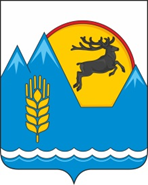 АЛТАЙ РЕСПУБЛИКАНЫНГ«КÖКСУУ-ООЗЫ АЙМАК» МУНИЦИПАЛ ТÖЗÖМÖЛИНИНГАДМИНИСТРАЦИЯЗЫ№п/пРегистрационный номер уведомленияДата и время регистрации уведомленияФ.И.О. (должность муниципального служащего, подавшего уведомление)Краткое содержание уведомленияКоличество листовФ.И.О регистрирующего уведомлениеПодпись регистрирующего уведомлениеПодпись муниципального  служащего подавшего уведомленияОсобые отметки